Ждем вас по адресу:353620 Краснодарский крайст. Старощербиновскаяул. Советов, 62Т.: 8(86151)7-71-24Часы работы: с 10.00 до 18.00Выходной день: пятницаНаш сайт: http://muk-mcb.sherbok.ruE-mail: muk_mcb@mail. ruОтветственный за выпуск: Директор МКУК ЩМБ: Жура Л.В.Составитель: Зав. отделом обслуживания читателей Шемендюк З.Н.Компьютерная верстка: зав. МБО Перерва Н.И.Муниципальное казенное учреждение культурымуниципального образования Щербиновский район«Щербиновская  межпоселенческая библиотека»Час поэзии«Вспоминай меня без грусти…»(К 90 - летию со дня рождения  Риммы Федоровны Казаковой)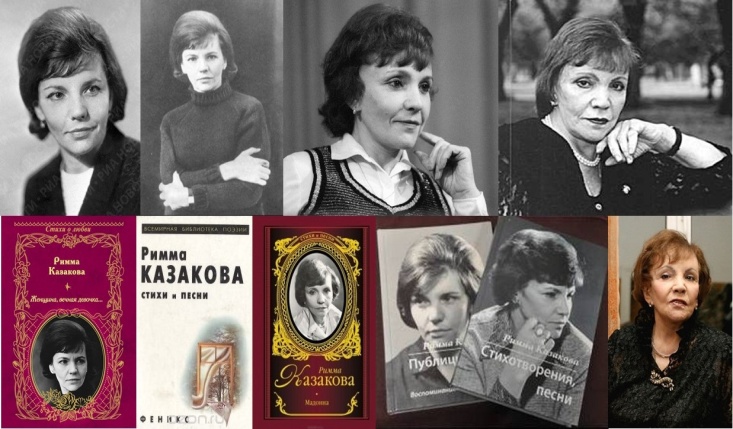 ст. Старощербиновская, 2022 год 	Римма Федоровна Казакова  родилась 27 января 1932 года в Севастополе, в семье военного. Ее  настоящее имя Рэмо.  Она говорила: «Рэмо - это  Революция, Электрификация, Мировой Октябрь.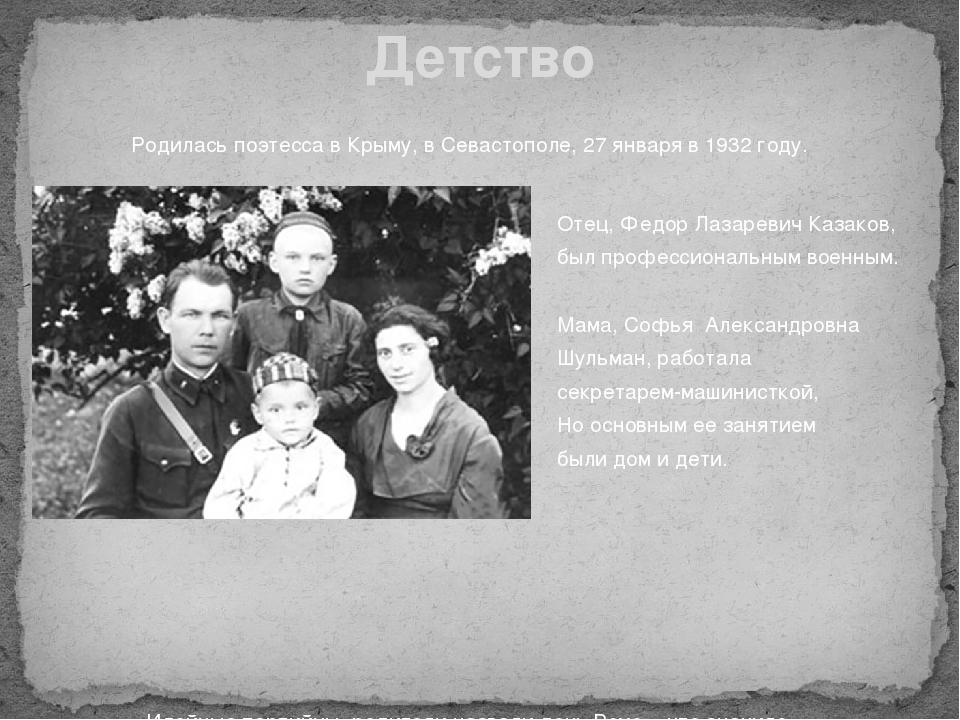  После окончания пединститута я поняла, что  нельзя ехать преподавать историю с таким именем в российскую глубинку и в итоге стала Риммой. 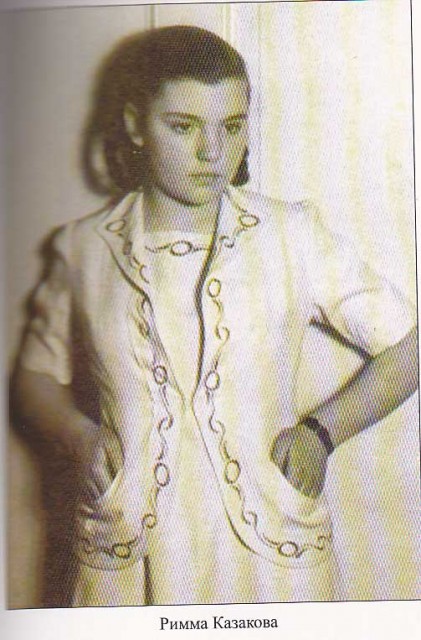 Раннее детство Казакова провела в Белоруссии, школьные годы в Ленинграде.  Окончила исторический факультет Ленинградского государственного университета. Семь лет жила на Дальнем Востоке в Хабаровске. Работала лектором, преподавателем, в газете, на киностудии.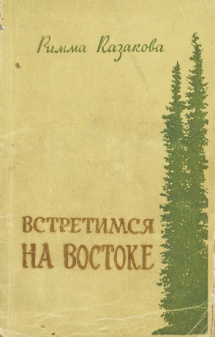 Здесь в 1958 году вышел первый  сборник ее стихотворений «Встретимся на Востоке», который отразил   темы судьбы и Родины,   разочарований и новых  надежд, близкие  и понятные читателям разных возрастов.Первые стихи Риммы Казаковой, принадлежавшей к поколению шестидесятников наряду с Евгением Евтушенко, Булатом Окуджавой, Андреем Вознесенским, Беллой Ахмадулиной, Робертом Рождественским. В 1959 году Римма Казакова была принята в Союз писателей СССР. У Риммы Казаковой очень красивая и яркая поэтическая судьба. При жизни ей сопутствовали признание и  успех. 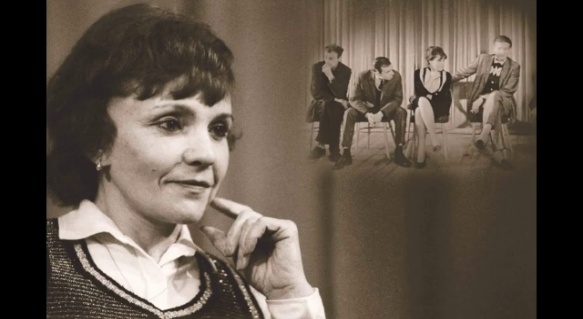 Она много ездила по стране и не могла долго оставаться на одном месте. По мотивам своих путешествий поэтесса написала такие шедевры, как «Из кубинского дневника», «Мне опять на Восток», «Токио», «А в Лондоне туман», «Под чужими небесами», «Прибалтика», «Среднеазиатские страницы», «Митинг в тропиках», «Карловы Вары» и многие другие. В таких стихотворениях Римма Федоровна, с одной стороны, рассказывает о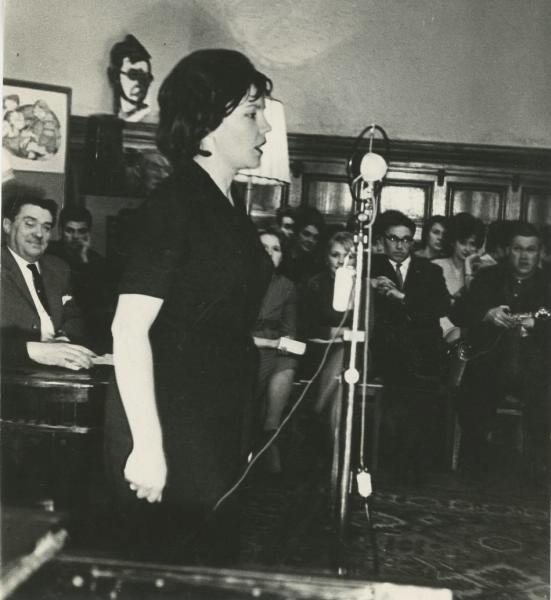 разных местах и людях, которые там живут. 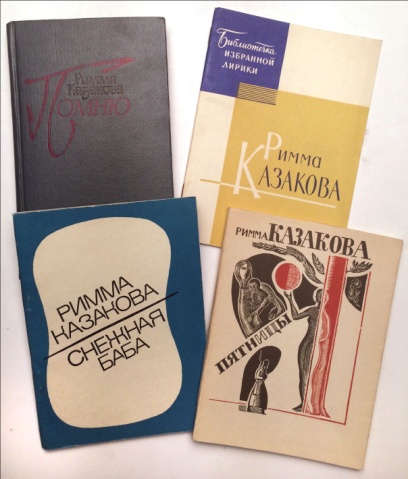 С другой стороны, она делится своими размышлениями по поводу увиденного, передает атмосферу и настроение каждого  города и региона. До конца 60-ых годов у Казаковой вышло ещё 6 поэтических сборников: «Пятницы», «В тайге не плачут», «Поверить снегу», «Ёлки зелёные» .Её имя стало широко известно среди любителей лирики. В 70-ые годы вышли сборники «Снежная баба», «Помню», «Набело», «Русло».С 1976 года по 1981 год Римма Казакова занимала пост секретаря правления Союза писателей СССР.В 80 – 90-ые годы, в пору творческой и человеческой зрелости, Римма Фёдоровна наряду с лирической темой всё чаще обращается к философским размышлениям о судьбах  Родины, своих современников. 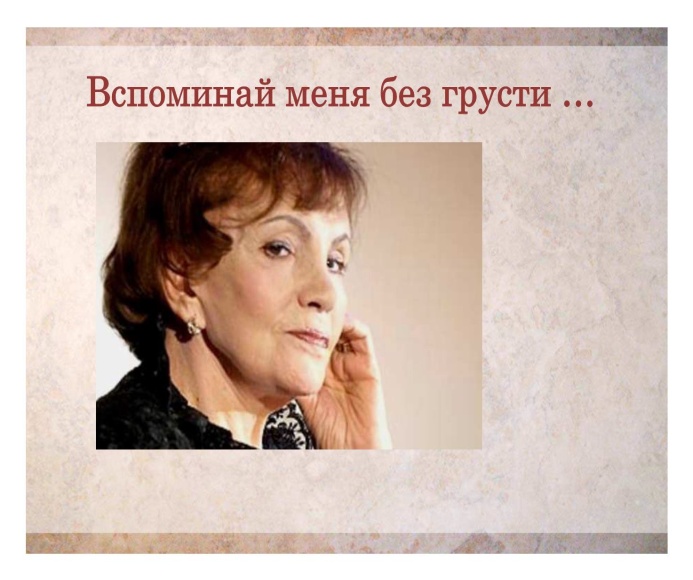 Римма Фёдоровна Казакова умерла от сердечной недостаточности 19 мая 2008 года. Похоронена на Ваганьковском кладбище Москвы.В июле 2008 года для поощрения молодых поэтов, не достигших возраста 35 лет, была учреждена литературная премия имени Риммы Казаковой. 